Estimados(as)  Padres y Apoderados :                                    Mis cordiales saludos.        Les comparto  una página web que tiene cuentos digitales  muy entretenidos para los niños y niñas  : Home - Viva leer COPEC Cuentos digitales (vivaleercuentosdigitales.cl)Esta app cuenta con muchas opciones como ser narrado por usted o simplemente escuchar como es narrado por la persona de la app.Recomiendo 100% la página tiene muchas cosas como relatos interactivos: trae sus sonidos etc.,  también puede grabar su voz desde la misma app y lo mejor de   todo es que es totalmente GRATUITA.Espero les sirva mucho para seguir incentivando el amor por la lectura y le recuerdo que el fomento o incentivo de la lectura se inicia tempranamente con el hecho de que los padres ,hermanos ,abuelos ,etc, le lean un cuato diariamente a los pequeños que aún no lo saben hacer por si  solos(as)... Atte,              María Hortensia Calderón Fredes             Coordinadora CRA /Convivencia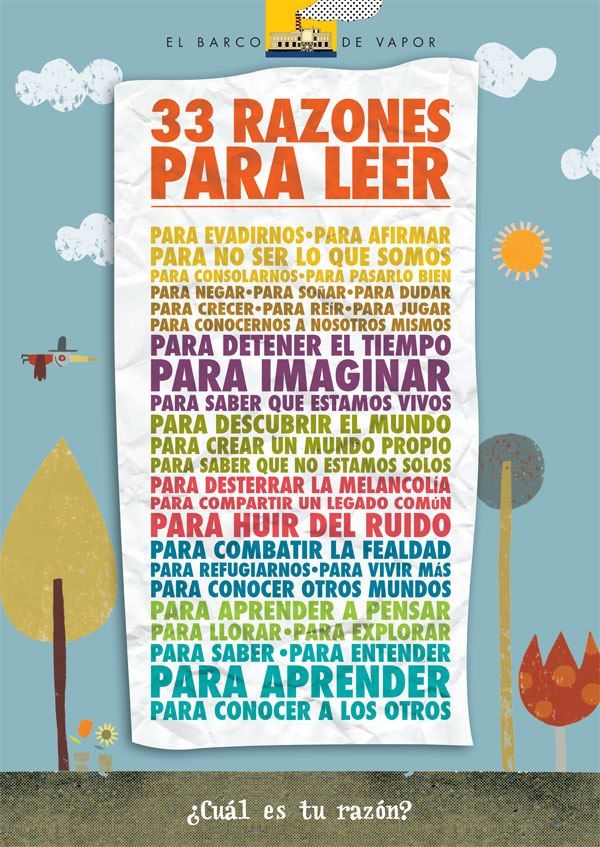 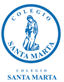 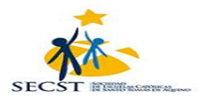 INFORMA 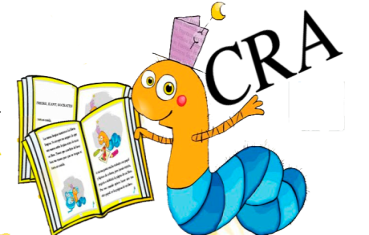 APP VIVA LEER COPEC05 /07/21